Catàleg cooperativa  “Living the Dream”OLI D’OLIVA 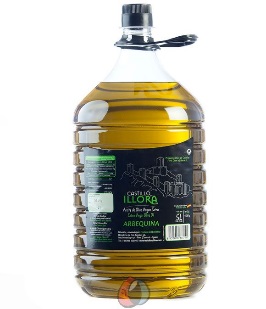 FIDGET 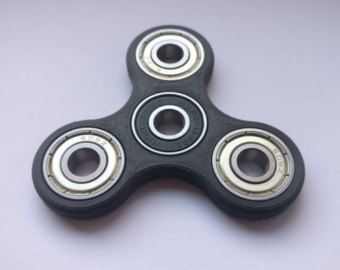 PERNIL IBÈRIC ( Espanya ) 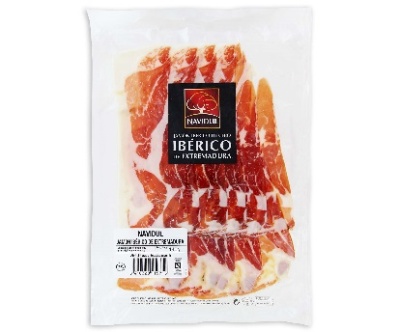 SAMARRETA GIRONA FC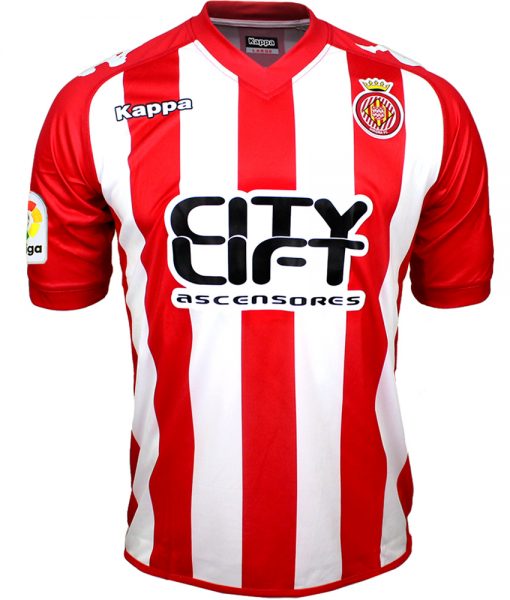 OSSETS DE PELUIX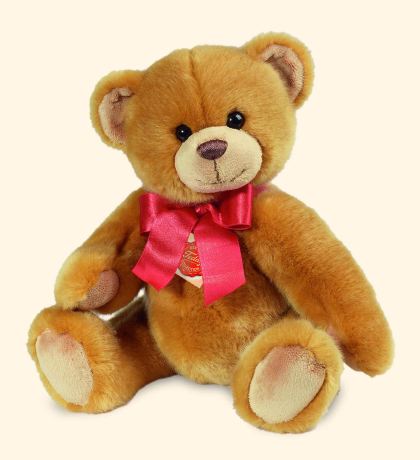 Guardioles vàries:*S’HAURÀ D’AFEGIR UN SUPLEMENT DE 3’95€ AL TOTAL, SE’N DEMANIN EL NOMBRE QUE SE’N DEMANIN (PREU DE TRANSPORT).Lingot d’or (4,64€)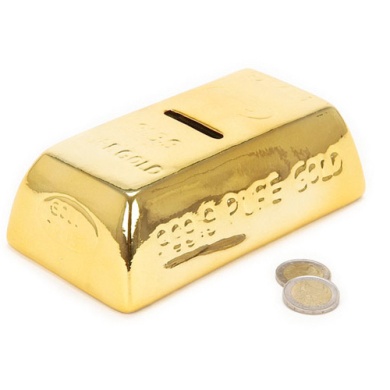 Porquet XXL(18,21€)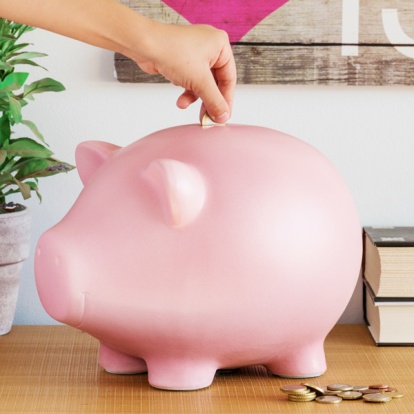 Mussol (2,56€)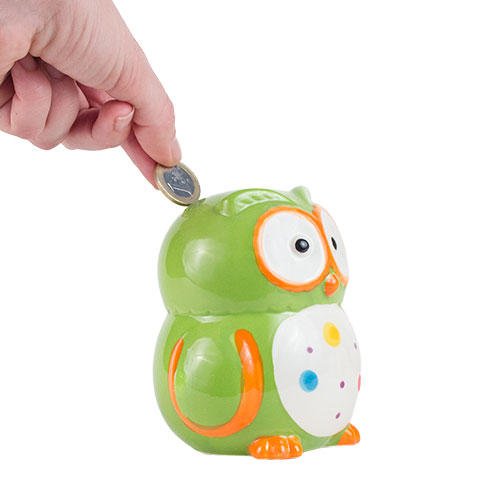 Guineu (4,52€)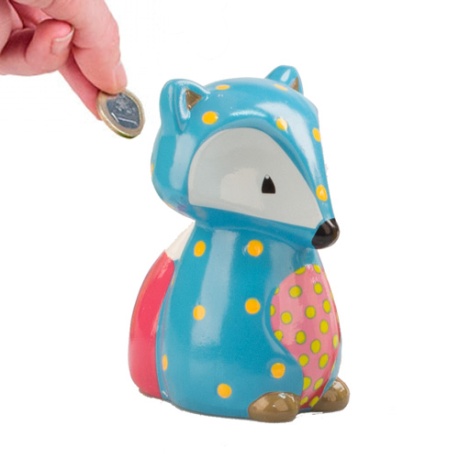 Calavera amb ulleres de sol (10,24€)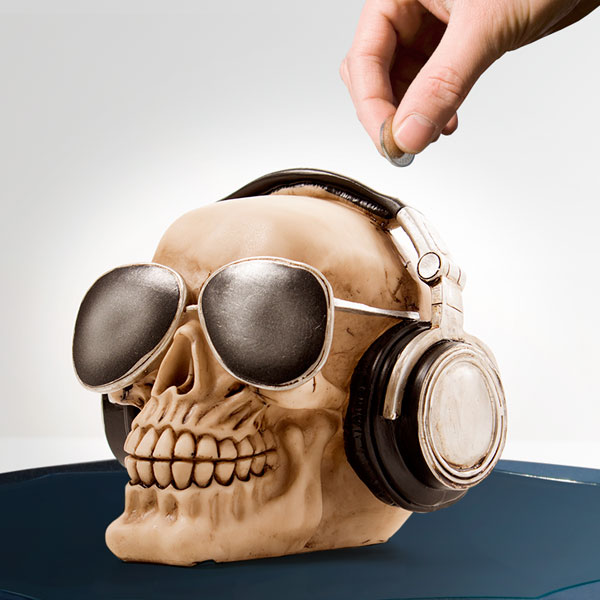 